О внесении изменений в муниципальную программу «Профилактика экстремизма, гармонизации межнациональных и межконфессиональных отношений в Слободо-Туринском муниципальном районе на 2023 - 2028 годы», утвержденную постановлением Администрации Слободо-Туринского муниципального района от 14.11.2022 № 461Руководствуясь постановлением Администрации Слободо-Туринского муниципального района от 19.07.2018 № 301 «Об утверждении Порядка формирования и реализации муниципальных программ в Слободо-Туринском муниципальном районе», в соответствии с решением Думы Слободо-Туринского муниципального района от 25.12.2022 № 282-НПА «О бюджете Слободо-Туринского муниципального района на 2024 год и плановый период 2025 и 2026 годов»ПОСТАНОВЛЯЕТ:Внести в муниципальную программу «Профилактика экстремизма, гармонизации межнациональных и межконфессиональных отношений в Слободо-Туринском муниципальном районе на 2023 - 2028 годы», утвержденную постановлением Администрации Слободо-Туринского муниципального района   от 14.11.2022 № 461 следующие изменения:1) в паспорте муниципальной программы строку «Объемы финансирования муниципальной программы по годам реализации, тыс. рублей» изложить в следующей редакции:2) Раздел «Профилактика экстремизма, гармонизации межнациональных и межконфессиональных отношений в Слободо-Туринском муниципальном районе на 2023 - 2028 годы (прилагается).2. Настоящее постановление опубликовать на официальном сайте Администрации Слободо-Туринского муниципального района в информационно-телекоммуникационной сети «Интернет» http://slturmr.ru/.ГлаваСлободо-Туринского муниципального района                                        В.А. БедулевПРИЛОЖЕНИЕк постановлению Администрации Слободо-Туринского муниципального районаот 28.12.2023  № 564План мероприятий муниципальной программы«Профилактика экстремизма, гармонизации межнациональных и межконфессиональных отношений в Слободо-Туринском муниципальном районе на 2023 - 2028 годы»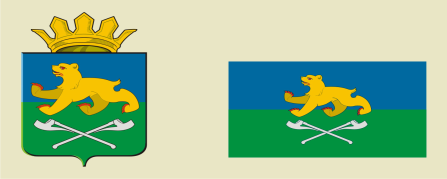 АДМИНИСТРАЦИЯ СЛОБОДО-ТУРИНСКОГОМУНИЦИПАЛЬНОГО РАЙОНАПОСТАНОВЛЕНИЕАДМИНИСТРАЦИЯ СЛОБОДО-ТУРИНСКОГОМУНИЦИПАЛЬНОГО РАЙОНАПОСТАНОВЛЕНИЕ28.12.2023                                                           № 564с. Туринская Слободас. Туринская СлободаОбъемы финансирования             муниципальной программы           по годам реализации, тыс. рублей  ВСЕГО: 336,0 тыс. рублей 2023 год – 55,0 тыс.рублей;2024 год – 56,0 тыс.рублей;2025 год – 55,0 тыс.рублей;2026 год – 60,0 тыс.рублей;2027 год – 55,0 тыс.рублей;2028 год – 55,0 тыс.рублей,из них:местный бюджет: ВСЕГО: 336,0 тыс. рублей2023 год – 55,0 тыс.рублей;2024 год – 56,0 тыс.рублей;2025 год – 55,0 тыс.рублей;2026 год – 60,0 тыс.рублей;2027 год – 55,0 тыс.рублей;2028 год – 55,0 тыс.рублей.№ строкиНаименование мероприятия/источники расходов на финансированиеОбъем расходов на выполнение мероприятия за счет всех источников ресурсного обеспечения, тыс рублейОбъем расходов на выполнение мероприятия за счет всех источников ресурсного обеспечения, тыс рублейОбъем расходов на выполнение мероприятия за счет всех источников ресурсного обеспечения, тыс рублейОбъем расходов на выполнение мероприятия за счет всех источников ресурсного обеспечения, тыс рублейОбъем расходов на выполнение мероприятия за счет всех источников ресурсного обеспечения, тыс рублейОбъем расходов на выполнение мероприятия за счет всех источников ресурсного обеспечения, тыс рублейОбъем расходов на выполнение мероприятия за счет всех источников ресурсного обеспечения, тыс рублейНомера целевых показателей, на достижение которых направлены мероприятия№ строкиНаименование мероприятия/источники расходов на финансированиеВсего202320242025202620272028Номера целевых показателей, на достижение которых направлены мероприятия123456789101.Всего по муниципальной программе, в том числе:3365556556055552.федеральный бюджет3.областной бюджет4.местный бюджет3365556556055555.внебюджетные источники6.1. Капитальные вложения1. Капитальные вложения1. Капитальные вложения1. Капитальные вложения1. Капитальные вложения1. Капитальные вложения1. Капитальные вложения1. Капитальные вложения1. Капитальные вложения7.Всего по направлению «Капитальные вложения», в том числе:8.федеральный бюджет9.областной бюджет10.местный бюджет11.внебюджетные источники12.2. Прочие нужды2. Прочие нужды2. Прочие нужды2. Прочие нужды2. Прочие нужды2. Прочие нужды2. Прочие нужды2. Прочие нужды2. Прочие нужды13.Всего по направлению «Прочие нужды», в том числе:14.федеральный бюджет15.областной бюджет16.местный бюджет33655565560555517.внебюджетные источники18.Мероприятие 1. Организация и проведение заседаний МКПЭ, всего, из них:1.1.1.19.федеральный бюджет20.областной бюджет21.местный бюджет22.внебюджетные источники23.Мероприятие 2. Организация и проведение заседаний КС, всего, из них:1.1.2.24.федеральный бюджет25.областной бюджет26.местный бюджет27.внебюджетные источники28.Мероприятие 3. Мониторинг внешнего вида зданий и сооружений на территории муниципального образования с целью выявления фактов нанесения на объекты муниципальной собственности или иные здания и сооружения:- нацистской атрибутики или символики либо атрибутики, сходной с нацистской атрибутикой или символикой; - символики экстремистских организаций; - атрибутики или символики, надписей или изображений, способствующих возникновению или обострению межнациональных, межконфессиональных 
и общественно-политических конфликтов., всего, из них:1.1.3.29.федеральный бюджет30.областной бюджет31.местный бюджет32.внебюджетные источники33.Мероприятие 4. Мониторинг средств массовой информации и социальных сетей с целью выявления конфликтных ситуаций и инцидентов 
на этноконфессиональной почве с участием представителей мигрантского сообщества на территории муниципального образования (муниципальным оператором региональной системы регионального сегмента Государственной информационной системе мониторинга в сфере межнациональных 
и межконфессиональных отношений и раннего предупреждения конфликтных ситуаций, утвержденной Постановлением Правительства Российской Федерации от 28.10.2017 № 1312), всего, из них:1.1.4.34.федеральный бюджет35.областной бюджет36.местный бюджет37.внебюджетные источники38.Мероприятие 5. Предоставление территориальным правоохранительным органам (органы внутренних дел, органы безопасности, органы прокуратуры) возможности размещения на официальных сайтах и страницах в социальных сетях органов местного самоуправления муниципального образования компетентной информации 
о результатах деятельности в сфере противодействия экстремизма, всего, из них: 1.2.1.39.федеральный бюджет40.областной бюджет41.местный бюджет42.внебюджетные источники43.Мероприятие 6. Обеспечение выпуска и размещения видео-аудио роликов и печатной продукции по вопросам профилактики экстремизма, всего, из них:305555551.2.2.44.федеральный бюджет45.областной бюджет46.местный бюджет3055555547.внебюджетные источники48.Мероприятие 7. Обеспечение изготовления и размещения в средствах массовой информации (включая официальный сайт муниципального образования) информационных материалов по вопросам профилактики экстремизма, гармонизации межнациональных и межконфессиональных отношений  всего, из них:1.2.3.49.федеральный бюджет50.областной бюджет51.местный бюджет52.внебюджетные источники53.Мероприятие 8. Мониторинг наличия и деятельности квазирелигиозных 
и субкультурных групп деструктивной направленности, в том числе деятельности молодежных субкультур и иных объединений деструктивной направленности в детской, подростково-молодежной и образовательной средах на территории муниципального образования., всего, из них:1.3.1.54.федеральный бюджет55.областной бюджет56.местный бюджет57.внебюджетные источники58.Мероприятие 9.Организация и проведение обучающих семинаров для педагогов образовательных организаций общего и профессионального образования по вопросам профилактики экстремизма, противодействия распространению идеологии терроризма, гармонизации межнациональных и межконфессиональных отношений, всего, из них:1.3.2.59.федеральный бюджет60.областной бюджет61.местный бюджет62.внебюджетные источники63.Мероприятие 10. Организация и проведение обучающих семинаров и повышения квалификации для преподавателей дисциплин «Основы духовно-нравственных культур народов России» и «Основы религиозной культуры и светской этики» в образовательных организациях общего образования, всего, из них:1.3.3.64.федеральный бюджет65.областной бюджет66.местный бюджет67.внебюджетные источники68.Мероприятие 11. Организация и проведение ревизии библиотечного фонда с целью выявления литературы, запрещенной или ограниченной для распространения, в том числе среди детей и подростков, всего, из них:1.3.4.69.федеральный бюджет70.областной бюджет71.местный бюджет72.внебюджетные источники73.Мероприятие 12. Организация и проведение мероприятий, направленных на формирование межнационального мира и согласия, общероссийской гражданской идентичности, связанных с государственными и областными праздниками («День Победы», «День России», «День народного единства», «День народов Среднего Урала»)., всего, из них:3065051505550501.4.1.74.федеральный бюджет75.областной бюджет76.местный бюджет30650515055505077.внебюджетные источники78.Мероприятие 13. Организация и проведение обучающих семинаров 
с работодателями, использующими труд мигрантов по вопросам профилактики экстремистских проявлений и конфликтных ситуаций на этноконфессиональной почве в среде мигрантов, всего, из них:1.4.2.79.федеральный бюджет80.областной бюджет81.местный бюджет82.внебюджетные источники83.Мероприятие 14. Разработка и издание информационно-справочных материалов, адресованных мигрантам, находящимся на территории муниципального образования, содержащих сведения о законодательстве Российской Федерации в сфере миграции, культурных особенностях и нормах поведения, рабочих местах и вакансиях на территории муниципального образования и т.д., всего, из них:1.4.3.84.федеральный бюджет85.областной бюджет86.местный бюджет87.внебюджетные источники